Chères demoiselles de 8 .A, Voici encore un devoir de grammaire ; cette fois-ci, des phrases hypothétiques  au présent et au passé : J’espère que vous allez tout comprendre ; sinon n’hésitez pas à me demander.J’attends vos réponses avec impatience jusqu’au 21 avril !!!!!!!!!!!!!!!!!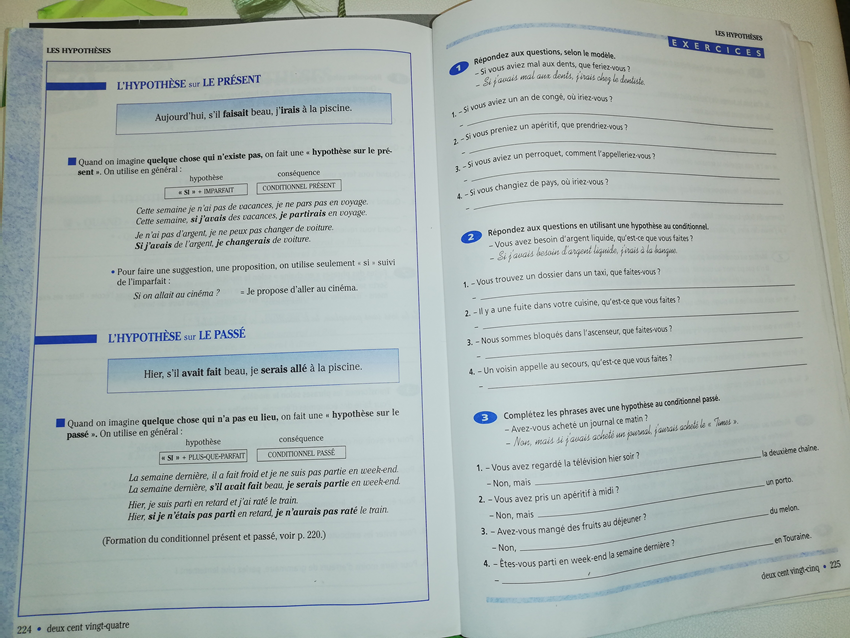 